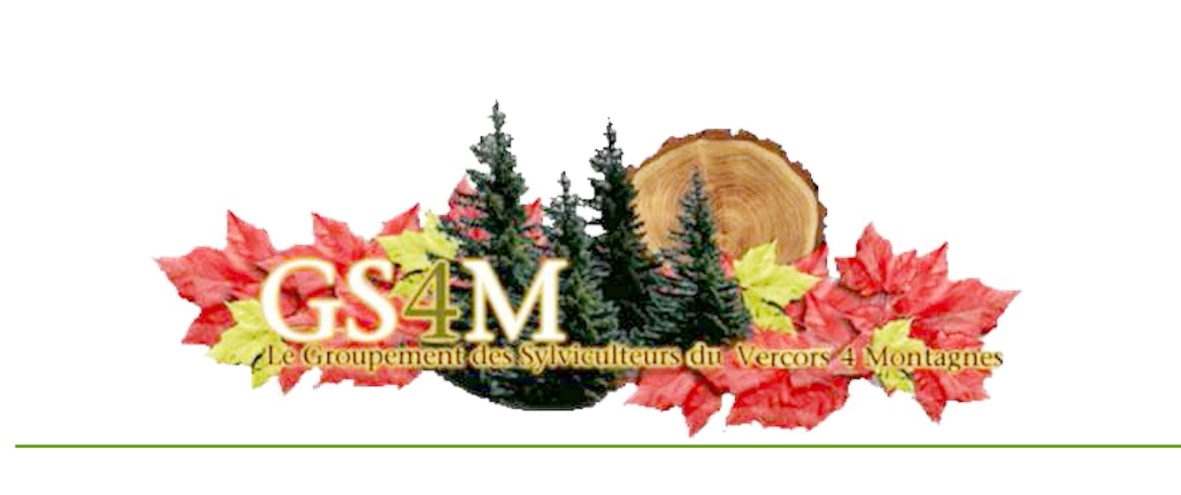 Envie de voyager ? De découvrir d’autres horizons et d’autres activités avec le GS4M ?Quand ? Au mois de mai prochain, pendant la troisième semaine, pour 3 jours qui pourraient s’articuler de la façon suivante :Premier jour : Départ tôt le matin pour Dompierre les Ormes. Visite de l’Arboretum de Pézanin, 25 ha pour découvrir 400 espèces d’arbres et d’essences rares dans un site remarquable. Crée en 1903 par la famille Vilmorin il est devenu propriété de l’Etat en 1935 et géré depuis 1969 par l’ONF. Visite de la Galerie Européenne de la Foret et du Bois. Vitrine actuelle de l’art et des techniques du Bois.A quelques kilomètres, Montmelard, pour visiter la scierie Forêts Sciages 71, appartenant à la Coopérative COFORET. Comment s’attacher une scierie pour pouvoir assurer des débouchés de tous bois.Reprise de la route pour Paray le Monial, un patrimoine unique et multiple. Un héritage artistique  millénaire, la basilique du Sacré-Cœur, édifiée au 12° siècle par Hugues de Semur, abbé de Cluny, priorale jusqu’à la Révolution, en 1875 elle a été érigée en basilique mineure par le Pape Pie IX et dédiée au Sacré Cœur. Le cloître attenant est un lieu culturel reprenant un modèle d’architecture prise à Cluny, lucarnes, griffons, armoiries et cartouches. Galerie et jardin s’ajoutent à l’intérêt de la visite.Dans les environs de Autun, visite des pépinières Naudet, 140 ans d’existence, six générations, de nombreux collaborateurs pour nous proposer de jeunes plants en racines nues, en motte, en godets, des résineux, des feuillus, des plants truffiers…St Fargeau, son château, mis en roman par Jean d’Ormesson, natif de cette localité, ne nous accueillera pas pour la nuit… Dommage, mais sera la première étape de notre périple… où nous auront le gite et le couvert.  Deuxième jour :A quelques kms visite dans le moyen âge avec la visite de GUEDELON. Construction d’un château fort, en référence du XIII° siècle, avec les métiers de l’époque, les techniques ancestrales où l’homme devait être inventif, faisant travailler ses réflexions pour optimiser la gestuelle artisanale. Prise des matériaux transformés par : Carriers, tailleurs de pierre, maçons, charpentiers, bûcherons, forgerons, tuiliers, charretiers, vannières, cordiers… Cuisson du calcaire pour  bâtir  à la chaux… et les outils… les cages à écureuils… le moulin à eau…GUEDELON, c’est construire pour comprendre. Restauration d’époque.Troisième jour :Sur le chemin du retour, un arrêt s’impose à Vézelay basilique, origine (vers 850 – 1068) au début, monastère de moniales sous l’autorité des évêques d’Autun, premiers conflits avec les comtes de Nevers, les divers rois de France, son rattachement religieux aux autorités de l’abbaye de Cluny, agrandissement  avec la construction du chœur et du transept, 1190, en route pour la croisade, visite de Richard Cœur de Lion. En 1217, des compagnons de François d’Assise fondent le premier couvent de franciscain de France. En 1267, St Louis vient proclamer la présence des reliques de Marie Madeleine. Ruinée, brulée et délaissée la basilique tombe en ruine, la restauration commencée en 1840 par Viollet-le-Duc, s’achève 20 ans plus tard, et cette vénérable église retrouve sa splendeur primitive.Passant pas très loin de Beaune nous serions impardonnable d’oublier Beaune et ses célèbres Hospices…Institution charitable crée en 1443 par Nicolas Rolin chancelier du Duc de Bourgogne et son épouse Guigone de Salins. L’Hotel Dieu un hôpital pour les « povres », doté par les revenus de la vigne et des salines, il a été transféré seulement en 1971… Rare monument qui témoigne de l’architecture du Moyen Age, son musée, vaste collection d’objets, meubles, tapisseries, le polyptyque du jugement dernier de Rogier van der Welden. Sans vouloir être trop terre à verre, vous vous laisserez tenter par les Pommard, Nolay,  Meursault, Beaune… Nous interdirons au chauffeur de consommer….Suite du voyage avec le retour dans notre département.Modalités : 	Suggestions toute personnelles mais vos avis peuvent-être constructifs, aussi me consulter rapidement avant d’arrêter avec un autocariste et les points de chutes (visites, repas, logement…) de l’ensemble.